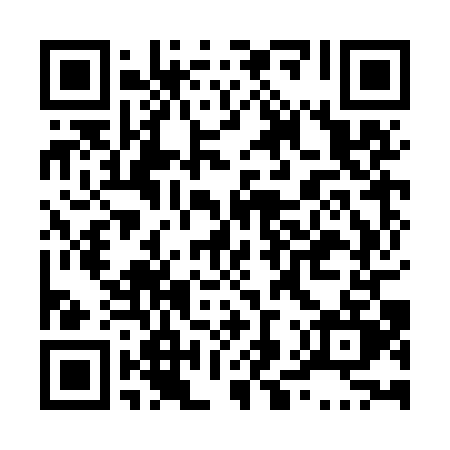 Prayer times for Fort-Coulonge, Quebec, CanadaMon 1 Jul 2024 - Wed 31 Jul 2024High Latitude Method: Angle Based RulePrayer Calculation Method: Islamic Society of North AmericaAsar Calculation Method: HanafiPrayer times provided by https://www.salahtimes.comDateDayFajrSunriseDhuhrAsrMaghribIsha1Mon3:215:211:116:359:0111:002Tue3:225:221:116:359:0010:593Wed3:235:221:116:359:0010:594Thu3:245:231:126:349:0010:585Fri3:265:241:126:348:5910:576Sat3:275:241:126:348:5910:567Sun3:285:251:126:348:5910:558Mon3:295:261:126:348:5810:549Tue3:315:271:126:348:5710:5310Wed3:325:281:126:338:5710:5211Thu3:335:281:136:338:5610:5112Fri3:355:291:136:338:5610:5013Sat3:365:301:136:338:5510:4914Sun3:385:311:136:328:5410:4715Mon3:395:321:136:328:5310:4616Tue3:415:331:136:318:5310:4417Wed3:435:341:136:318:5210:4318Thu3:445:351:136:318:5110:4219Fri3:465:361:136:308:5010:4020Sat3:475:371:136:308:4910:3821Sun3:495:381:136:298:4810:3722Mon3:515:391:136:298:4710:3523Tue3:535:401:136:288:4610:3324Wed3:545:411:136:278:4510:3225Thu3:565:431:136:278:4410:3026Fri3:585:441:136:268:4310:2827Sat4:005:451:136:258:4210:2628Sun4:015:461:136:258:4010:2529Mon4:035:471:136:248:3910:2330Tue4:055:481:136:238:3810:2131Wed4:075:491:136:228:3710:19